Initiative FlandreDossier de développement d’entrepriseLa recherche de conseils et de financements augmente considérablement le taux de pérennité d’une entreprise et de réussite d’un projet de développement, nous vous invitons fortement à solliciter les professionnels et réseaux de la région Hauts-de-France.Si l’aspect financier est crucial dans le montage et la réussite de votre projet, concentrez vous d’abord sur sa faisabilité : mon projet est il rentable ?Les réseaux de conseils vous guideront naturellement ensuite vers les structures financières adéquates, notamment vers le prêt d’honneur à taux zéro d’Initiative Flandre.Ce  dossier servira de support pour présenter votre projet afin de solliciter des financements auprès des banques et Initiative Flandre (prêts d’honneur à taux zéro).SommairePrésentation de l’entreprise 	 p.	3Le projet 	 p.	3A)	Description du projet 	 p.	3B)	Le produit/le service 	 p.	4C)	Le marché 	 p.	4D)	Les moyens 	 p.	5E)	La stratégie commerciale/le positionnement de l’entreprise 	 p.	7Le financement du projet 	 p.	8A)	Le plan de financement sur 3 ans 	 p.	8B)	Le compte de résultat sur 3 ans 	 p.	9C)	Le plan de trésorerie 	 p.	11Validation du dossierLe Chef d’entrepriseJ’atteste sur l’honneur l’exactitude des renseignements fournis dans ce dossier prévisionnel.Date et signature du demandeur :Présentation de l’entrepriseLe projetDescription du projetCe qui vous amène à mener ce projet de développement de votre entreprise.Le produit/le service de l’entrepriseDescription des produits et/ou services proposés ; quelles parts respectives représentent ils dans le chiffre d’affaires ? Selon l’activité, joindre en annexe votre arbre d’activitésLe Marché La réglementation professionnelle : y a-t-il des réglementations spécifiques à l’exercice de votre activité  (diplôme, lois …) ?La clientèleDescription de votre clientèle et de la nouvelle clientèle visée le cas échéant (zone géographique, type de clientèle…)La concurrence (Préciser s’il s’agit de concurrents directs ou indirects)Quelle est votre valeur ajoutée par rapport à vos concurrents ?Les fournisseurs(*) Quelles sont vos conditions d’achats, vos délais de paiements, vos délais de livraison…Les moyensLe local
Description, superficie, emplacement, type de bail, montant du loyerLes moyens matériels liés au développement 
(préciser si matériel acquis ou à acquérir et à échéance de 3 ans)Les moyens humains de l’entreprise 
(Préciser le type de contrat)Les embauches
En quoi les éventuelles embauches sont un atout pour votre projet ? Les associés
en quoi vos éventuels associés sont un atout pour votre projet ? Quel est votre réseau relationnel en rapport avec votre projet, rôles exact de chacun, pourquoi ?La stratégie commerciale/le positionnement de l’entrepriseMéthode de calcul du prix, de votre marge commerciale et votre positionnement par rapport à la concurrence. Politique suivie en matière de produit/service : quel est votre « plus » ?Politique suivie en matière de distribution, de ventes et de publicité (flyers, cartes de visite, sites internet …)Le financementLes éléments de financement (plan de financement, compte de résultat prévisionnel et plan de trésorerie) doivent être ceux produits par une structure d’accompagnement ou un cabinet d’expertise comptableLe plan de financement (pour exemple)Le compte de résultat sur 1 ans Méthode de calcul du chiffre d’affaires prévisionnelC)	Le plan de trésorerie (pour exemple)Des structures prêtes à vous accompagnerDes structures prêtes à vous accompagnerDes structures prêtes à vous accompagner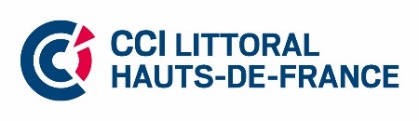 03.21.46.00.0003.21.46.00.00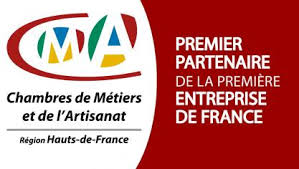 09.72.72.72.07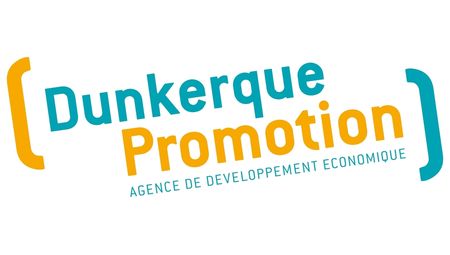 03 28 22 64 40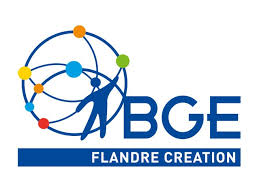 03.28.22.64.2003.28.22.64.20 Raison sociale Nom commercial si différentAdresse, Code postal, Ville,TéléphoneAdresse emailForme juridiqueRégime fiscalStatut du conjoint, le cas échéantMontant et répartition du capital en cas de sociétéNombre de salariés dans l’entrepriseSi  le projet concerne la reprise d’une entreprise existante, informations sur l’entreprise repriseSi  le projet concerne la reprise d’une entreprise existante, informations sur l’entreprise reprise Raison sociale Nom commercial si différentAdresse, Code postal, Ville,TéléphoneAdresse emailForme juridiqueNuméro d’immatriculation-	Date et lieu d’immatriculation-	Numéro SIRET-	Numéro SIREN-	Code NAFLes concurrentsDescription des concurrentsLes points faibles et points fortsdes concurrentsExemple : évolution du CA, niveau de profit… ou tout autre élément pertinentLes fournisseursDescription des fournisseursPourquoi avoir choisice(s) fournisseur(s) *Date d’achatObjetMontant d’achat HTDurée d’amortissementNOMBRE soit ….. ETP (équivalent temps plein) en dehors du dirigeantNOMBRE soit ….. ETP (équivalent temps plein) en dehors du dirigeantNOMBRE soit ….. ETP (équivalent temps plein) en dehors du dirigeantAnnée NAnnée N+1ProductifEncadrementCommercialAdministration et DirectionTotalPlan de financement (HT et en euros)Année NAnnée N+1BesoinsImmobilisations incorporelles-	Fonds de commerce-	Droit au bail-	Frais d’établissement-	Autre (préciser type cautions loyers, frais d’agence, ouverture compteur …)Immobilisations corporelles (investissements)-	Terrains-	Constructions-	Installation (aménagements)-	Véhicule professionnel-	Matériel-	Mobilier-	Autre : signalétique, lettrage, pubImmobilisations financières (ex : dépôt de garantie)TVA RécupérableRemboursement annuel du capital de l’empruntBesoin en fonds de roulement (BFR)-	Constitution (stock, loyer mensuel, assurance, publicité…)-	Accroissement en années 2 et 3Total besoinsRessourcesCapitaux propres-	Apport personnelApport en natureApport en numéraire-	Apport des associés-	Autres (préciser)Prêt familial sans intérêtEmprunts (joindre tableaux d’amortissement)-	Emprunt bancaire-	Autres emprunts (préciser PFIL, ADIE…)-    NACREPrime, subvention-	DRAC-    Autres (préciser)Capacité d’autofinancement (CAF)Total ressourcesLe compte de résultat (pour exemple)(HT et en euros)Année N+1ProduitsChiffre d’affaires-	Ventes de produits-	Prestations de servicesSubvention d’exploitationProduits financiersProduits exceptionnelsTotal ProduitsChargesAchats -	Matières premières-	Marchandises-	Fournitures diverses-	EmballagesCharges externes-	Sous-traitance-	Loyer-	Charges locatives-	Entretien et réparations (locaux, matériels)-	Fournitures d’entretien-	Fournitures non stockées (eau, gaz, électricité, fournitures bureaux)-	Assurances (local, véhicule d’exploitation, biens et personnes)-	Frais de formation-	Documentation-	Honoraires-	Publicité-	Transports-	Crédit-bail (leasing)-	Déplacement, missions-	Frais postaux, téléphone-    Frais bancaires, commissions CB, fonctionnement…Impôts et TaxesCharges de personnel-	Rémunérations des salariés-	Charges sociales des salariés-	Prélèvement de l’exploitantCharges sociales de l’exploitant- Acompte provisionnel- RégularisationCharges financières (intérêt des emprunts)Capacité d’autofinancementCharges exceptionnellesDotation amortissements et provisionsImpôt sur les bénéfices (pour sociétés)Total des chargesRésultat (bénéfice ou perte)JuilAoût SeptOctNovDécJanvFévMarsAvrilMaiJuin1 - Solde en début de moisEncaissements TTC	d'exploitation-	Ventes encaissées	(Règlements clients)	hors exploitation-	Apport en capital-	Emprunts LMT contractés-	Prime (subvention)2 - TotalDécaissements TTC	d'exploitation-	Paiement marchandises, approvisionnement, matières premières, fournitures, eau, énergie, ...-	Autres charges externes-	Impôts, taxes et versements assimilés-	Charges de personnel-	Impôt sur les bénéfices, ...-	Charges financières	hors exploitation-	Remboursement emprunts à terme -  Achat d'immobilisations3 - Total4 - Solde du mois = 2 - 35 - Solde fin de mois = 1 + 4